Тема учебно-тематического планирования на 2011-2012 это «Здоровьесберегающие методы и приемы в работе с детьми дошкольного возраста».                                                                                  Булгакова С. М., воспитатель.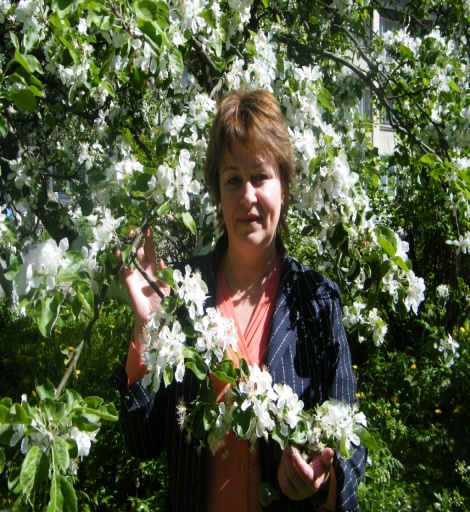  Цель:-дать знания детям, необходимые для укрепления здоровья, выработать на основе этих знаний необходимые гигиенические навыки и привычки, которые нужны для обеспечения здоровой жизни.Из этой цели вытекали следующие задачи:-последовательное обучение в соответствии с возрастными и индивидуальными особенностями детей, т.е. использовала в работе тематические пособия с наглядными иллюстрациями:1.Твои первые уроки здоровья.2.Уроки Айболита.3.Гигиена и здоровье.-воспитание у детей систематической потребности в использовании культурно-гигиенических навыков в повседневной жизни таких как:умывание, мытье рук с мылом, чистка зубов, полоскание рта после приема пищи, уход за телом, за волосами, за ушами, за одеждой, стрижка ногтей на руках и на ногах, т.к. здоровьесберегающие мероприятия начинаются с личной гигиены.Для выполнения ранее поставленной цели и задач проводила и провожу занятия с детьми такие как: «Уроки Мойдодыра» с использованием отрывков сказок Чуковского К.И. «Мойдодыр», «Федорино горе».Занятие -путешествия «От куда берутся грязнули?»Преследовалась цель: обращение внимания на внешний вид свой и окружающих (чистая одежда, хорошо заправленная одежда, этим страдает Полина Захарова, а брать пример нужно с Дианы, Сабрины , Темы З.)(уход за волосами: Саша З. сам говорит, что уже пора стричься). Постоянная работа с использованием дидактических карточек, которые помогают детям усвоить необходимые правила (составление небольших рассказов).Не только культурно- гигиенические навыки составляют здоровьесберегающие методы и приемы, также:-занятия спортом( физкультурные занятия). Сама участвую в выполнении упражнений, создавая положительный настрой детям. Двигательные действия бывают разнообразны. Способствуют удовлетворению потребности ребенка в движении, и, одновременно, развивают его.  Под воздействием движений улучшается функция сердечно- сосудистой, дыхательной систем, опорно- двигательного аппарата, регулируется деятельность нервной системы. Разнообразие основных движений развивает и совершенствует быстроту, ловкость, силу, выносливость, гибкость. Во время выполнений движений детьми я активно формирую у них нравственно- волевые качества, целеустремленность, настойчивость, выдержку, смелость. Особенно важно поддерживать желание и умение преодолевать препятствия (перелезть, перепрыгнуть). При выполнении движений обогащается неизменно эмоциональное состояние детей - что является здоровьесберегающим фактором.-правильное, по режиму, питание (шестиразовое питание). Ребенок, получающий правильное питание растет и развивается правильно и гармонично. В процессе приема пищи даю знания детям о пользе потребляемых продуктов.-прогулки на свежем воздухе (свободная деятельность с выносным  материалом, подвижные игры, наблюдение, индивидуальная работа). Естественные силы природы (солнце, воздух, вода) повышают функциональные возможности организма, используются как самостоятельные средства для закаливания организма. Использование природных факторов в сочетании с движениями, физическими упражнениями, улучшают приспособительные функции организма ребенка. Солнечные лучи способствуют отложению витамина D под кожей, охраняя человека от заболеваний.-утренняя зарядка (подборка комплексов упражнений). Принимаю непосредственное участие, при выполнении упражнений, создаю бодрое настроение у детей на целый день.-бодрящая гимнастика после дневного сна с использованием спортивного инвентаря плюс коррекционных дорожек для укрепления стоп ног,-воздушные процедуры при выполнении гимнастик (облегченная одежда детей),-закаливающие процедуры (обливание рук до локтя, начиная с температуры воды 32С, затем температуру понижали до 25С;ежедневные обливания туловища перед сном теплой водой, а в теплое время года - и перед дневным сном).Серии занятий:«Твои первые уроки здоровья»-Дружим с водой.-Чтобы глаза глядели.-Такие замечательные уши.-Бедная, бедная кожа.-Ноги и руки еще пригодятся.-Ох уж эти зубы.-Приятного аппетита.-Можно или нельзя.«Уроки Айболита»-Откуда берутся болезни.-Осторожно - лекарство!-Правила на всю жизнь.-Расти здоровым.«Оздоровительные упражнения, комплексы, подвижные игры»-Лесная школа здоровья.-Все цвета радуги.-Физ.минутки от А до Я.-На зарядку становись!-В здоровом теле – здоровый дух!Тем самым создаю детям уют, комфорт  и положительную психологическую атмосферу  их развития. Поставленные задачи выполнены за период проделанной работы. Дальнейшей целью ставлю расширение закаливающих процедур для укрепления здоровья детей, пользуясь рекомендациями доктора детского дома.